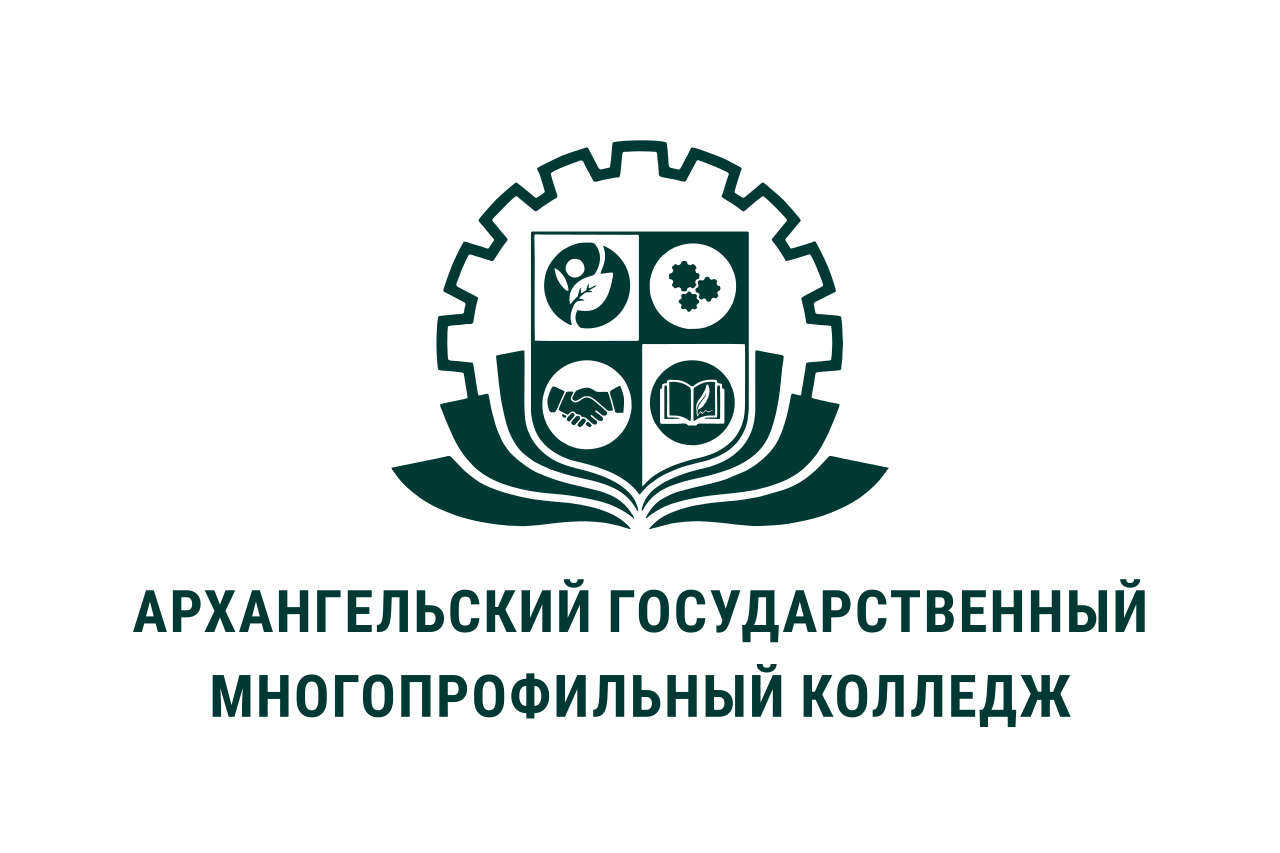 МИНИСТЕРСТВО ОБРАЗОВАНИЯ АРХАНГЕЛЬСКОЙ ОБЛАСТИгосударственное бюджетное профессиональное образовательное учреждение Архангельской области «Архангельский государственный многопрофильный колледж»МДК.04.01. ТЕОРЕТИЧЕСКИЕ И ПРАКТИЧЕСКИЕ ОСНОВЫ ОРГАНИЗАЦИИ И ПРОВЕДЕНИЯ ИСПЫТАНИЙ И СОРЕВНОВАНИЙ СОБАКРАЗДЕЛ 1 ЭКСПЕРТИЗА СОБАКТЕМА 02. ПОРЯДОК ОСМОТРА И ОПИСАНИЯ ЭКСТЕРЬЕРА СОБАКСвязь экстерьера с рабочими качествами. Какие рабочие качества считаются основными, а какие – дополнительными, зависит от тех видов служб, в которых предполагается использование собак той или иной породы.Оценка по рабочим качествам производится по степени дипломов (I, II, III степени), присужденных  на испытаниях и соревнованиях. Однако существующие методы не позволяют в полной мере оценить, в какой степени полученный диплом отражает природные особенности собаки, а в какой качество и длительность дрессировки.Чутье - это способность животных обнаруживать, отыскивать что-либо посредством органов чувств, преимущественно обоняния. Выносливость - возможность легких, мышц, сухожилий и других физических систем собаки работать совместно для поддержания деятельности в течение длительных периодов времен Ориентировочно-поисковый тип поведения – это способность собаки ориентироваться и искать человека на  как самостоятельно так и по команде.Социализация – Это доброе отношение к незнакомому человеку, отсутствие всех видов агрессии. Крепкая нервная система – это способность обеспечить  эмоциональную стабильность и устойчивость. Ловкость -  способность двигательно выйти из любого положения, то есть способность справиться с любой возникшей двигательной задачейКрепкое здоровье. То есть, это собаки, которые редко болеют и не имеют врожденных..паталогий.  Простота в содержании и уходе. Собака не должна требовать..большого..ухода..за..шерстью.         Неприхотливость собака должна подходить под темп жизни человека.          Контактность – собаки, идущие на контакт и любящие внимание со стороны Стрессоустойчивость, спокойная реакция на шум, резкие и громкие звуки. Послушание - охотное, быстрое и точное выполнение собакой всех команд ведущего.   К дополнительным рабочим качествам относятся:Размер собаки;Тип шерстиИ в некоторых случаях окрас. Связь рабочих качеств с экстерьеромТип конституции-ВНДФорма головы-обоняние, хватку, угол зрения; Форма морды-на обоняние и хватку; Форма и постав ушей-слух; Форма и постав глаз-обзор; Форма, длина и постав шеи-поиск, движения, быстроту аллюра; Форма плеча-движения, выносливость; Длина передних конечностей-движения; манёвренность; Формат корпуса-аллюр, физическую силу; Форма крупа-скорость аллюра, характер движений; Строение задних конечностей-сила толчков при движении, манёвренность Прикус-хватка, здоровье 